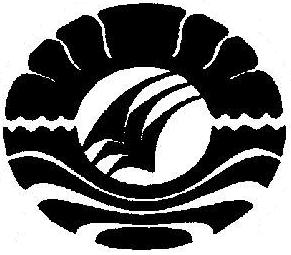 PENERAPAN METODE PENEMUAN DALAM MENINGKATKAN PRESTASI BELAJAR IPA PADA MURID TUNAGRAHITA RINGAN KELAS DASAR IV DI SLB PEMBINA TINGKAT PROVINSI SULAWESI SELATANSKRIPSIDiajukan kepada Fakultas Ilmu PendidikanUniversitas Negeri Makassar Untuk MemenuhiSebagai Persyaratan Memperoleh Gelar Sarjana Pendidikan (S, Pd)OlehASTUTI ABDULLAH064 504 045JURUSAN PENDIDIKAN LUAR BIASAFAKULTAS ILMU PENDIDIKANUNIVERSITAS NEGERI MAKASSAR2012        KEMENTERIAN PENDIDIKAN NASIONAL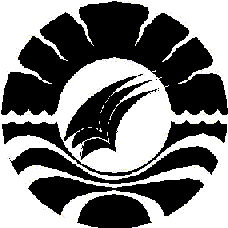         UNIVERSITAS NEGERI MAKASSAR		         FAKULTAS ILMU PENDIDIKANKampus FIP UNM Jl. Tamalate 1 Telp. (0411) 884457-8833076 Fax. (0411) 883076PERSETUJUAN PEMBIMBINGSkripsi dengan Judul “Penerapan Metode Penemuan Dalam Meningkatkan Prestasi Belajar IPA Pada Murid Tunagrahita Ringan Kelas Dasar IV Di SLB Pembina Tingkat Provinsi Sulawesi Selatan.Atas Nama:Nama		: ASTUTI ABDULLAHNIM		: 064 504 045Jurusan/ Prodi	: Pendidikan Luar BiasaFakultas	: Ilmu PendidikanSetelah diperiksa dan diteliti, naskah skripsi ini telah memenuhi syarat untuk diujikan dalam ujian tertutup.                                                                                          Makassar,  Februari 2012Disahkan OlehKetua Jurusan Pendidikan Luar BiasaDr. Triyanto Pristiwaluyo, M. Pd.         NIP. 19590805 198503 1 005KEMENTRIAN PENDIDIKAN NASIONAL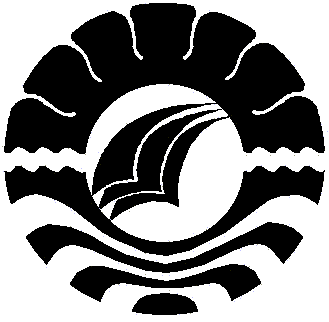 UNIVERSITAS NEGERI MAKASSARFAKULTAS ILMU PENDIDIKANKampus FIP UNM Jl. Tamalate I Tidung Makassar Telp.884457, Fax. (0411) 883076PENGESAHAN UJIAN SKRIPSISkripsi diterima oleh Panitia Ujian Skripsi Fakultas Ilmu Pendidikan Universitas Negeri Makassar dengan SK Dekan No.8018/UN36.4/PP/2011 Tanggal 19 Maret 2012, Pelaksanaan Ujian untuk memenuhi sebagian persyaratan memperoleh gelar Sarjana Pendidikan pada Jurusan Pendidikan Luar Biasa pada hari Senin tanggal 19 Maret 2012. Makassar, 02 April 2012        Disahkan Oleh,Dekan Fakultas Ilmu Pendidikan,Prof. Dr. Ismail Tolla, M. Pd         NIP. 19531230 198003 1 005Panitia Ujian :Ketua		: Drs. M. Ali Latif, M.Pd                 (.…………………………)Sekretaris		: Dr. Triyanto Pristiwaluyo, M. Pd  (...………………………. )Pembimbing I	: Drs. M. Shodiq AM, M. Pd           (.…..……………………. )Pembimbing II	: Drs. Nahrawi, M. Si.                     (..…..…………………….)Penguji I		: Drs. Djoni Rosyidi, M.Pd	         (..…..…………………….)Penguji II		: Drs. H. Abd. Karim H. Ahmad, M. Pd (..…..………………..)      M O T T O DAN PERUNTUKANSemangat adalah salah satu mesin terkuat kesuksesanKetika kau melakukan sesuatu, lakukanlah sekuat tenagaCurahkanlah seluruh tenagamu, tandai dengan kepribadianmu sendiri Jadilah aktif, jadilah energik, jadilah bersemangat dan setiaDan kau akan mencapai tujuanmuTak ada hal besar yang dicapai tanpa semangatKuperuntukkan  karya sederhana ini untuk ayahanda dan ibunda tercinta yang senantiasa memberi doa dan kasih sayangnya kepadaku beserta seluruh saudara-saudaraku  yang tiada henti mendukung dan memotivasiku dalam meraih kesuksesanPERNYATAAN KEASLIAN SKRIPSISaya yang bertanda tangan di bawah ini :Nama				: Astuti AbdullahNIM				: 064 504 045Jurusan/ Program Studi	: Pendidikan Luar Biasa/ S1Judul Skripsi             :Penerapan Metode Penemuan Dalam Meningkatkan         Prestasi Belajar IPA Pada Murid Tunagrahita Ringan  Kelas Dasar IV Di SLB Pembina Tingkat Provinsi Sulawesi Selatan.Menyatakan dengan sebenarnya bahwa skripsi yang saya tulis ini benar merupakan hasil karya saya sendiri dan bukan merupakan pengambilalihan tulisan atau pikiran yang saya akui sebagai hasil tulisan atau pikiran sendiri.Apabila dikemudian hari terbukti bahwa skripsi ini hasil jiplakan, maka saya bersedia menerima sanksi atas perbuatan tersebut sesuai ketentuan yang berlaku.  Makassar, 02 April 2012							Yang membuat pernyataan;   ASTUTI ABDULLAH	ABSTRAKAstuti Abdullah. Skripsi 2012. Penerapan Metode Penemuan Dalam Meningkatkan         Prestasi Belajar IPA Pada Murid Tunagrahita Ringan Kelas Dasar IV Di SLB Pembina Tingkat Provinsi Sulawesi Selatan. Skripsi dibimbing oleh Drs. M. Shodiq AM, M. Pd. dan Drs. Nahrawi, M. Si. Jurusan Pendidikan Luar Biasa, Fakultas Ilmu Pendidikan, Universitas Negeri Makassar.Rumusan masalah dalam penelitian ini adalah anak belum bisa klasifikasi sumber energi panas dan belum bisa menemukan benda-benda apa saja yang menghasilkan panas. Penelitian ini bertujuan untuk mengetahui peningkatan prestasi belajar IPA pada murid tunagrahita ringan kelas dasar IV di SLB Pembina Tingkat Provinsi melalui penggunaan metode penemuan. Pendekatan yang digunakan yaitu penelitian kuantitatif dengan jenis penelitian deskriptif. Populasi dalam penelitian ini anak tunagrahita ringan kelas dasar IV di SLB Pembina Tingkat Provinsi Sulawesi Selatan pada tahun ajaran 2010/2011 sebanyak 2 orang murid. Teknik pengumpulan data dalam penelitian ini adalah tes tertulis. Hasil penelitian ini menunjukkan bahwa skor rata-rata prestasi belajar IPA pada murid tunagrahita ringan kelas dasar IV di SLB Pembina Tingkat Provinsi sebelum penggunaan metode penemuan berdasarkan Kriteria Ketuntasan Minimal (KKM) termasuk dalam kategori tidak tuntas. Sedangkan setelah diterapkan metode penemuan pada anak tunagrahita ringan kelas dasar IV di SLB Pembina Tingkat Provinsi Sulawesi Selatan mengalami peningkatan berdasarkan Kriteria Ketuntasan Minimal (KKM) menjadi kategori tuntas. Hal ini dapat diartikan bahwa penggunaan metode penemuan dapat meningkatkan kemampuan prestasi belajar IPA pada murid tunagrahita ringan kelas dasar IV di SLB Pembina Tingkat Provinsi Sulawesi Selatan.PRAKATA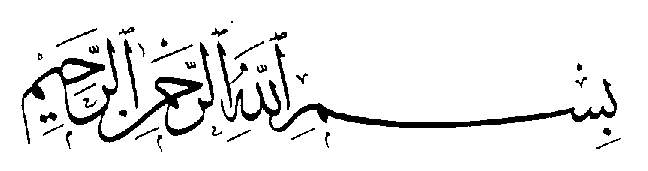 Puji syukur ke hadirat Allah SWT, atas berkat limpahan rahmat dan karunia-Nya sehingga skripsi yang berjudul “Peningkatan prestasi belajar IPA melalui penggunaan metode penemuan pada murid tunagrahita ringan kelas dasar IV di SLB Pembina Tingkat Provinsi Sulawesi Selatan, akhirnya dapat selesai meskipun memakan waktu yang cukup lama dan menyusahkan banyak pihak.Penulis menyadari bahwa dalam proses penulisan skripsi ini tidak mungkin terwujud tanpa bantuan dan bimbingan dari berbagai pihak. Penulis menyampaikan ucapan terimah kasih yang tak terhingga kepada Bapak Drs. M. Shodiq AM. M. Pd. selaku pembimbing I dan Bapak Drs. Nahrawi , M. Si. selaku pembimbing II dan Sekertaris Jurusan PLB yang telah memberikan bimbingan, dan arahan dengan tulus ihklas sehingga skripsi ini dapat diselesaikan.Penulis juga mengucapkan banyak terima kasih kepada :Prof. Dr. Ismail Tolla, M. Pd. selaku Dekan Fakultas Ilmu Pendidikan Universitas Negeri Makassar, telah memberikan sarana dan prasarana penelitian yang memadai kepada penulis selama kuliah.Drs. M. Ali Latif Amri, M. Pd., Drs. Andi Mappincara, M. Pd. dan Drs. Muh. Faisal, M. Pd., masing-masing selaku pembantu Dekan I, II dan III pada Fakultas Ilmu Pendidikan Universitas Negeri Makassar yang telah memberikan bantuan baik bersifat akademik maupun administratif selama menempuh pendidikan di Universitas Negeri Makassar.Dr. Triyanto Pristiwaluyo, M. Pd. selaku Ketua Jurusan Pendidikan Luar Biasa Fakultas Ilmu Pendidikan Universitas Negeri Makassar, yang telah banyak memberikan ilmu, nasehat, bantuan, serta motivasi selama ini.Bapak dan ibu dosen khususnya dosen Jurusan Pendidikan Luar Biasa Fakultas Ilmu Pendidikan Universitas Negeri Makassar, yang telah banyak memberikan ilmu yang berguna bagi penulis.Muh. Hasyim, S. Pd, M. Pd. selaku kepala SLB Pembina Tingkat Provinsi Sulawesi Selatan yang telah memberikan izin penelitian bagi penulis.   Semua Guru dan Staf Pegawai di SLB Pembina Tingkat Provinsi Sulawesi Selatan khususnya pada ibu Panawi, S. Pd. selaku Wali Kelas IV yang telah banyak membantu penulis dalam proses penelitian ini di sekolah.Ibunda tersayang St. Aminah dan Ayahanda tercinta Abdullah Salengke yang sangat berjasa dalam kehidupan penulis yang tidak dapat diuraikan satu persatu yang senantiasa menyertai dengan do’a demi kesuksesan Ananda serta keluarga besar  yang telah banyak memberikan motivasi pantang menyerah demi kesuksesan penulis.Sahabatku yang telah membantu selama ini utamanya dalam penyelesaian skripsi iniKeluarga besar Astuti Abdullah yang selama ini telah menjadi keluarga yang sangat mendukung selama penyelesaian Skripsi.Teman-teman angkatan 2006 berkat bantuan dan nasehat baik di kala ada masalah dan canda di kala senang menjadi kenangan dan pengalaman yang indah, mudah-mudahan pertemuan dan pertemanan tersebut adalah pertemuan yang sejati dan kekal akan tersimpan di relung hati masing-masing.Semua pihak yang terlibat  dalam peyusunan skripsi  yang tidak dapat disebut satu persatu yang telah banyak membantu.Untuk semua jasa dan pengorbanan mereka yang tak terhingga nilainya, penulis hanya bisa mengucapkan banyak terima kasih. Penulis menyadari tidak akan pernah bisa membalas semuanya, oleh karena itu penulis hanya bisa berdoa semoga ALLAH SWT senantiasa memberikan rahmat, karunia, dan kebahagiaan kepada mereka di dunia dan di akhirat, Amin.Makassar, 02 April 2012						PenulisDAFTAR ISIHalamanHALAMAN JUDUL……………………………………………………………………   iPERSETUJUAN PEMBIMBING………………………………………………………   iiPENGESAHAN UJIAN SKRIPSI……………………………………...………………  iiiMOTTO DAN PERSEMBAHAN………………………………………………………   ivPERNYATAAN KEASLIAN SKRIPSI………………………………………………...  vABSTRAK ……………………………………………………………………….……..  viPRAKATA………………………………………………………………………………  viiDAFTAR ISI…………………………………………………………………………….   xDAFTAR TABEL………………………………………………………………….……   xiiDAFTAR DIAGRAM BATANG……………………………………………………….   xiiiDAFTAR LAMPIRAN…………………………………………………………….……   xivBAB I PENDAHULUAN………………………………………………………….……   1Latar Belakang ………………………………………………………….…    1Rumusan Masalah…………………………………………………….……    5Tujuan Penelitian……………………………………………………..…….   5Manfaat Penelitian…………………………………………………….……   6 BAB II KAJIAN PUSTAKA, KERANGKA PIKIR DAN PERTANYAAN PENELITIAN...................................................................  8Kajian Pustaka……………………………………………………….……..    8Kerangka Pikir…………………………………………………………….     32Pertanyaan Penelitian…………………………………………………….      35BAB III METODE PENELITIAN……………………………………………………      36Pendekatan dan Jenis  Penelitian………………………………………...      36Peubah dan Defenisi Operasional………………………………….…….      36populasi Penelitian……………………………………………….………      37Teknik Pengumpulan Data………………………………….……………      38Teknik Analisis Data……………………………………………………...     39BAB IV HASIL PENELITIAN DAN PEMBAHASAN…………………………….....   41Hasil Penelitian……………………………………………………………     42Pembahasan……………………….………………………………………     47BAB V KESIMPULAN DAN SARAN…………………………….……………..…..    49Kesimpulan……………………………………………………………..….   49Saran……………………………………………………………………….   49DAFTAR PUSTAKA………………………………………………………………….    51DAFTAR TABELNomor					Judul					Halaman			Tabel 3.1	Keadaan murid tunagrahita ringan kelas dasar IV di SLB Pembina  Tingkat Provinsi Sulawesi Selatan………………………37Tabel 3.2 	Pengkategorian Nilai Hasil Tes…………………………………….38Tabel 4.1	Skor Prestasi Belajar IPA Sebelum Penggunaan Metode 		Penemuanan Pada Murid Tunagrahita Ringan Kelas Dasar IV Di SLB Pembina Tingkat Provinsi Sulawesi Selatan…………..40Tabel 4.2	Skor Prestasi Belajar IPA Setelah Penggunaan Metode Penemuan Pada Murid Tunagrahita ringan Kelas Dasar IV Di SLB Pembina Tingkat Provinsi Sulawesi Selatan………………42Tabel 4.3	Rekapitulasi Prestasi Belajar IPA Sebelum dan Sesudah 		Penggunaan Metode Penemuan Pada Murid Tunagrahita Ringan Kelas Dasar IV Di SLB Pembina Tingkat ProvinsiSulawesi Selatan……………………………………………………45DAFTAR DIAGRAM BATANGNomor						Judul				  HalamanDiagram 1	Visualisasi skor sebelum penggunaan metode penemuan pada murid tunagrahita ringan kelas dasar IV di SLB PembinaTingkat Provinsi Sulawesi Selatan…………………………………42 Diagram 2	Visual skor sesudah penggunaan metode penemuan pada murid tunagrahita ringan kelas dasar IV di SLB PembinaTingkat Provinsi Sulawesi Selatan……….…………………………44Diagram 3	Visualisasi perbandingan skor sebelum dan sesudah penggunaan metode penemuan pada murid tunagrahita 		ringan kelas dasar IV di SLB Pembina Tingkat Provinsi Sulawesi Selatan……………………………………………………46  DAFTAR LAMPIRAN Nomor				  Judul			 		   HalamanKurikulum…………………………………………………………………   53Kisi-Kisi Instrumen Tes Prestasi Belajar Ilmu Pengetahuan Alam		Murid Tunagrahita Ringan Kelas Dasar IV di SLB Pembina Tingkat Provinsi Sulawesi Selatan…………………………………………………..  54Instrumen Tes Hasil Belajar Ilmu Pengetahuan Alam…..………………...   55Kunci Jawaban…………………………………………………………….    58Rencana Pelaksanaan Pembelajaran (RPP)………………………………..   59Kriteria Pemberian Skor atau Data Riel Prestasil Belajar Ilmu Pengetahuan Alam Pada Murid Tunagrahita Ringan Kelas Dasar IV di SLB Pembina Tingkat Provinsi Sulawesi Selatan Makassar……………..   76Data Hasil Penelitian………………………………………………….........104Pembimbing IDrs. M. Shodiq AM, M. Pd.NIP. 19570704 198503 1 006Pembimbing IIDrs. Nahrawi, M. Si.NIP. 19490327 197203 2 002